Правила поведения при пожареПравила поведения при пожаре внутри здания предусматривают целый ряд мер. Однако среди них есть и такие универсальные меры, как не паниковать и оставаться спокойным. Сделать это очень сложно, но только это поможет вам спастись от пожара самому и спасти других людей любо само помещение.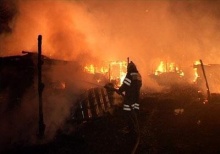  Для начала вызовите службу спасения по номеру 101. С мобильного телефона это делается при помощи набора следующих символов: *101#. Следующим шагом отключите в доме газ и электроэнергию, закройте окна и двери. По возможности сообщите окружающим пожаре, обязательно нужно поставить в известность соседей. Сами уносите ноги с места пожара, пускай его тушением лучше займутся профессионалы. Перед выходом из помещения укройте голову мокрой тканью. Дышать в задымлённом помещении можно только через мокрую неплотную ткань: носовой платок, одежду. Чтобы добраться до выхода в сильно задымлённом помещении опуститесь на пол и двигайтесь на четвереньках либо ползком. Если у вас не получается выйти из охваченной огнём комнаты, то постарайтесь заткнуть мокрыми тряпками все зазоры у дверей, налейте на пол воду, наберите жидкость во все крупные ёмкости: ванну, раковину, вёдра. Чтобы покинуть здание с очагом возгорания, запрещается использовать лифт. Если выбраться можно только через окно, чтобы уменьшить расстояние до земли, свяжите простыни, одежду, создав из них верёвку. Можно изначально сбросить из окна матрасы и подушки, чтобы потом можно было на них приземлиться.